Министерство образования и науки Российской ФедерацииФедеральное государственное бюджетное образовательное учреждениевысшего профессионального образования«Пермский национальный исследовательский политехнический университет»Лысьвенский филиал(ЛФ ПНИПУ)УЧЕБНО-МЕТОДИЧЕСКИЙ КОМПЛЕКС По дисциплине Иностранный языкосновной профессиональной образовательной программыпрограммы подготовки специалистов среднего звенасреднего профессионального образованияпо специальности 15.02.08 Технология машиностроения"МЕТОДИЧЕСКИЕ УКАЗАНИЯдля организации самостоятельной работы студентов в 5 семестреСоставитель  Булатова А.АМетодические указания рассмотрены и утверждены на заседании предметной (цикловой) комиссии гуманитарных и социально-экономических дисциплин (ГСЭ), протокол №   от «    » декабря .Согласовано:Председатель предметной (цикловой) комиссии                                     Л.А.СтруговаСОДЕРЖАНИЕВВЕДЕНИЕ……………………………………………………………………………………..4ЦЕЛЬ, ЗАДАЧИ И РЕЗУЛЬТАТ ОСВОЕНИЯ ДИСЦИПЛИНЫ……………………….5ВИДЫ ВНЕАУДИТОРНОЙ САМОСТОЯТЕЛЬНОЙ РАБОТЫ СТУДЕНТОВ……...8ВИДЫ КОНТРОЛЯ РЕЗУЛЬТАТОВ ОСВОЕНИЯ УЧЕБНОЙ ДИСЦИПЛИНЫ……9СПИСОК РЕКОМЕНДОВАННЫХ ИСТОЧНИКОВ…………………………………….9КОНТРОЛЬНЫЕ РАБОТЫ ………………………………………………………10ВВЕДЕНИЕСамостоятельная работа студентов – учебная, учебно-исследовательская и общественно-значимая деятельность студентов, направленная на развитие общих и профессиональных компетенций, которая осуществляется без непосредственного участия преподавателя, но по их заданию.Самостоятельная работа студентов проводится с целью:формирования индивидуальной образовательной траектории, общих и профессиональных компетенций;обобщения, систематизации, закрепления, углубления и расширения полученных знаний и умений;формирования умений поиска и использования информации, необходимой для эффективного выполнения профессиональных задач, профессионального и личностного роста;развития познавательных способностей и активности студентов: творческой инициативы, самостоятельности, ответственности и организованности;формирования самостоятельности профессионального мышления: способности к профессиональному и личностному развитию, самообразованию и самореализации;формирования умений использования информационно-коммуникационных технологий в профессиональной деятельности;развития культуры межличностного общения, взаимодействия между людьми, формирование умений работы в команде.Внеаудиторная самостоятельная работа выполняется студентами по заданию преподавателя, при их методическом руководстве, но без непосредственного участия преподавателя.В рамках дисциплины «Иностранный язык» студенты выполняют следующие виды самостоятельной работы:работа с конспектом лекций, учебным материалом;выполнение контрольной работы.ЦЕЛЬ, ЗАДАЧИ И РЕЗУЛЬТАТ ОСВОЕНИЯ ДИСЦИПЛИНЫЦель изучения учебной дисциплины является обучение фонетическим, орфографическим, грамматическим и речевым нормам для активного применения в повседневном общении, а также формирование языковой и коммуникативной компетенций для профессионального общения.Задачи освоения учебной дисциплины:освоение фонетических норм современного английского языка;освоение грамматических норм английского языка;расширение словарного запаса для использования в коммуникациях общебытового и профессионального общения;подготовка к чтению научно – популярных текстов;понимание разговорно – бытовой и деловой специализированной речи. Требования к результатам освоения дисциплины:Общекультурных:ОК 1. Понимать сущность и социальную значимость своей будущей профессии, проявлять к ней устойчивый интерес.ОК 2. Организовывать собственную деятельность, выбирать типовые методы и способы выполнения профессиональных задач, оценивать их эффективность и качество.ОК 3. Принимать решения в стандартных и нестандартных ситуациях и нести за них ответственность.ОК 4. Осуществлять поиск и использование информации, необходимой для эффективного выполнения профессиональных задач, профессионального и личностного развития.ОК 5. Владеть информационной культурой, анализировать и оценивать информацию с использованием информационно-коммуникационных технологий.ОК 6. Работать в коллективе и команде, эффективно общаться с коллегами, руководством, потребителями.ОК 7. Брать на себя ответственность за работу членов команды (подчиненных), результат выполнения заданий.ОК 8. Самостоятельно определять задачи профессионального и личностного развития, заниматься самообразованием, осознанно планировать повышение квалификации.ОК 9. Ориентироваться в условиях частой смены технологий в профессиональной деятельности.ОК 10. Исполнять воинскую обязанность, в том числе с применением полученных профессиональных знаний (для юношей).Для реализации непрерывности образования в рамках образовательных программ в процессе изучения дисциплины запланировано освоение частей следующих общекультурных компетенций CПО:- владение культурой мышления; способность к обобщению, анализу, восприятию информации; способность логически верно, аргументированно и ясно строить устную и письменную речь (УК-1);- способность осуществления профессионально-ориентированной коммуникации, владение методами создания текстов профессионального назначения; способность осуществления социального взаимодействия на одном из иностранных языков (на уровне своих профессиональных интересов) (УК-2).В результате освоения учебной дисциплины обучающийся должен:знать:лексический и грамматический минимумы, необходимые для чтения и перевода (со словарём) иностранных текстов профессиональной направленности; лексико – грамматические средства иностранного языка в основных коммуникативных ситуациях общения в профессиональной сфере;уметь:общаться (устно и письменно) на иностранном языке на профессиональные и повседневные темы освоенной тематики;самостоятельно совершенствовать устную и письменную речь;пополнять словарный запас;переводить (со словарём) иностранные тексты профессиональной направленности в объеме изученного материала;владеть навыками:выражения своих мыслей на иностранном языке; самостоятельного поиска, отбора, обработки и передачи информации при помощи современных информационных технологий;восприятия иноязычной информации в рамках пройденной тематики, логически верно и аргументированно строить устную и письменную речь на иностранном языке; осуществления социального взаимодействия на иностранном языке (на уровне своих профессиональных интересов).Требования к компонентному составу части компетенцииВИДЫ ВНЕАУДИТОРНОЙ САМОСТОЯТЕЛЬНОЙ РАБОТЫ СТУДЕНТОВ1 Работа с конспектом лекций, учебным материалом по учебникуАгабекян И.П. «Англ. яз для инженеров»(сдавать на проверку не надо, выполнить перед тем,  как приступить к выполнению контрольной работы) - 15 часоввыполнение контрольной работы – 2,5 часа.ВИДЫ КОНТРОЛЯ РЕЗУЛЬТАТОВ ОСВОЕНИЯ УЧЕБНОЙ ДИСЦИПЛИНЫ1 Промежуточный контрольПромежуточный контроль осуществляется преподавателем после изучения тем дисциплины в виде контрольной работы, включающей  задания по пройденным темам; проведения практических занятий.2 Итоговый контрольИтоговая аттестация в 5-м семестре осуществляется в форме дифференцированного зачёта, включающего в себя  оценку за контрольную работу, тест по пройденным темам и устное сообщение на тему   Machine-tools(10-15 предложений с переводом).СПИСОК РЕКОМЕНДОВАННЫХ ИСТОЧНИКОВОсновная литератураАгабекян И.П. «Англ. яз для инженеров»Интернет-ресурсы http://www.lingvo-online.ru/ru (онлайн словарь)http://usefulenglish.ru/grammar/( английская грамматика)http://www.ego4u.com/ (грамматика, словари по темам)Контрольная работа №1.Вариант 1.Разговорный язык.Расположите фразы диалога по порядку, диалог переведите.Can I take a message for him? Hello.Who’s speaking, please?No, thankyou. Iwillcallbacklater. Goodbye. It’s Ben Brown from Brown’s building company.Hello. Can I speak to Fred White, please?….. I’m sorry, he’s in a meeting  now. Goodbye, Mr. Brown.Hold the line, please, Mr. Brown.Грамматика.1. Дополните предложения глаголами из скобок в нужном времени, предложения переведите.1. They (play) football every weekend.2. She (pass) her exam from 3 to 5 p.m. yesterday.3. I (drive) never a car.4. Fred (work) now.5. What (do) you at 3 p.m. tomorrow?6. I (meet) Dana last Friday.7. We (cook) dinner by 6 p.m. tomorrow.8. (Go) you to the seaside next summer?9. The film (finish) by the time I got home.2. Подчеркните в предложении подлежащее и сказуемое, определите время и залог сказуемого, предложения переведите.1. We are hosting a TV show today. 2. Bananas are imported from Ecuador.3. It often snows in winter.4. This photo was taken 3 years ago.5. The new law has  been discussed by 3 p.m.6. The student wasn’t listening while the teacher was explaining a new topic.3. Выберите нужную форму глагола, предложения переведите.Her father (offered/was offered) her a new job. The boy (is translated/ translates) the text.This word (uses/is used) in a different meaning.He (study/studies) many subjects at the University.A new law (discussed/was discussed) last Monday.The conference (will hold/will be held) next year.A lot of people (visits/will visit) Moscow next July.Your hair (grows/is grown) every minute.Лексика и работа с текстом.Дополните  предложения  словами , данными ниже,  предложения переведите.shape                b. facilities                        c. chisel            d. mass-production             e. things1. All machine-tools have …. for holding both the work piece  and the tool.  2 . …. is for cutting holes in wood. 3. Pliers are for gripping … . 4. Machine –tools are important in the development of ….. process. 5. Machine –tools are used to ….. metals and other materials .2.Прочитайте текст и письменно переведите текст.Great advice when you need it.(newspaper column)Question: Irecently bought a house, andsomething breaks every month. I want to fixthings myself. What do I need?- Frank G.Fix It! Answers:Sometimes things break in houses. Calling a repair man is expensive. As a homeowner, you need tools. Go to the local hardware store most sell tool kits with the basic hand tools. They usually include a couple of Phillips screwdrivers, flathead screwdrivers, and an adjustable wrench.  Some tool kits also have slip-joint pliers and long-nose pliers. Then buy a tape measure, a claw hammer, and a utility knife separately. Utility knives have retractable blades, so they last a long time. And these separate items can be found for less than ten dollars. Read about how to use these tools, and home improvement projects are easy.3. Прочитайте текст и выберите правильный ответ.1 What is the column mostly about'A   an expensive repair manВ  a recommendation for toolsС a local hardware storeD   a description of how long tools last2   What are NOT included in tool kits? A tape measuresВ   adjustable wrenchesС  Phillips screwdrivers D  flathead screwdrivers3   According to the columnist, what is true about utility knives?A   The blades break frequentlyВ   They are included in tool kits.С   The blades are not always out.D   They cost less than hammers.4. Соедините слова  (1-5)  с их определениями(A-E).1    _ wrench               4   _ utility knife2    _ retractable          5   _ hand tool3   —adjustableA   a manual device used for home improvement projects В  being able to pull back in С a small cutting device D  a hand tool that tightens and loosens nuts and boltsE  being able to change sizes5. Запишите и переведите письменно пары предложений, дополнив их подходящими по смыслу словами.1    Phillips screwdriver / flathead screwdriverA  A screw with a flat slot needs a_________________В  A screw with a cross-shape on the head needs a2   slip-joint pliers / long-nose pliersA  ________________are adjustableВ ________________have needle-like pincers.3   claw hammer / tool kitA  A________________can drive in or remove nails.В Many tools are included in a_________________Контрольная работа №1.Вариант 2.Разговорный язык.Расположите фразы диалога по порядку, диалог переведите.Yes, please. Could you ask her to call me? She has got my number. Thank you. Goodbye. Can I take a message for her? Hello. Who’s speaking, please?This is Mary Green   from Luxury  Company.Hello. Can I speak to Wendy Right, please? I’m afraid, she’s busy at the moment. Goodbye.Hold the line, please, Mrs. Green.Yes, sure.Грамматика.1. Дополните предложения глаголами из скобок в нужном времени, предложения переведите.1. They (play) tennis every Sunday.2. She (pass) her exam from 2 to 4 p.m. tomorrow.3. I (ride) never a camel.4. Tina (sleep) now.5. What (do) you at 2 p.m. yesterday?6. Dana (meet) him last year.7. We (have) dinner by 6 p.m. tomorrow.8. (Visit) you us next summer?9. The concert (finish) by the time she got home.2. Подчеркните в предложении подлежащее и сказуемое, определите время и залог сказуемого, предложения переведите.1. They are having a party   today. 2. These goods are made in China.3. It often rains in summer.4. This car was bought 5 years ago.5. His new collection has just been  shown.6. The boy wasn’t watching TV while his brother was playing.3.  Выберите нужную форму  глагола, предложения переведите.Oranges (grow/are grown) in Argentina.The experiment (was repeated/ repeated) many times.The Internet  (is used/uses) to  communicate people all over the world.This problem (is needed/needs) un urgent solution.The exam (will pass / will be passed) successfully.The delegation  (is consisted/consists) of five people.We (studied/were studied) all the materials.They (will produce/ will be produced) new lamps soon.Лексика и работа с текстом.Дополните  предложения  словами , данными ниже,  предложения переведите.pulling                 b.   workpiece                          c. shaped                    d. nails             e. lubricationAll machine-tools have facilities  for holding both the …. and the tool.  2. The material to be  ….is called the workpiece. 3. Cooling  fluids must be used for ….. . 4. Hammer is for driving in … .5.Pincers are for …. out nails .Прочитайте текст и письменно переведите  текст(инструкцию).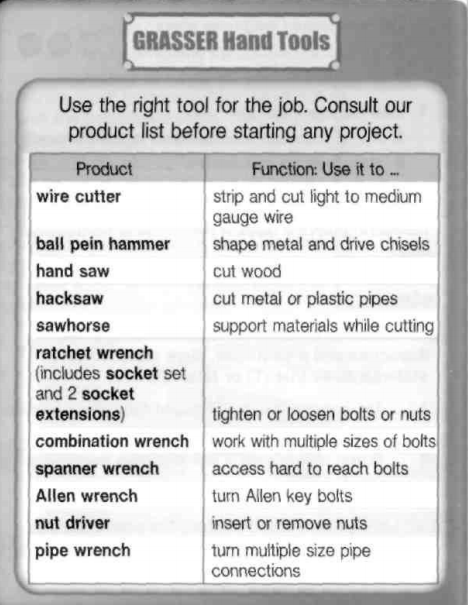 3. Прочитайте текст и выберите правильный ответ.1    What is the purpose of the website?A   to advertise an upcoming saleВ  to explain product functionsС  to compare hand and power toolsD   to take online customer orders2   What tool should be used to cut wood? A  wire cutter          С hacksawВ  hand saw           D  ball реin hammer3   Which tool CANNOT work on different sizes of bolts?A   Allen keyВ   pipe wrenchС  combination wrenchD   ratchet wrench and socket set4. Заполните таблицу, используя данные ниже слова.hack saw      nut driver      hand saw wire cutter      spanner5. Запишите и переведите письменно предложения, дополнив их подходящими по смыслу словами.pipe    wrench ratchet wrench      combination wrench1 See which_____________fits the hexagonalrecess in this bolt.2   Tom used the open end of the_____________3   The plumber used an adjustable ________________4   Sue shaped the metal fitting with a ______________5   Where are the sockets for this _____________?Контрольная работа №1.Вариант 3.Разговорный язык.Расположите фразы диалога по порядку, диалог переведите.Can I take a message for him? Hello.Who’s speaking, please?No, thankyou. Iwillcallbacklater. Goodbye. It’s Ben Brown from Brown’s building company.Hello. Can I speak to Fred White, please?….. I’m sorry, he’s in a meeting  now. Goodbye, Mr. Brown.Hold the line, please, Mr. Brown.Грамматика.1. Дополните предложения глаголами из скобок в нужном времени, предложения переведите.1. They (play) tennis every Sunday.2. She (pass) her exam from 2 to 4 p.m. tomorrow.3. I (ride) never a camel.4. Tina (sleep) now.5. What (do) you at 2 p.m. yesterday?6. Dana (meet) him last year.7. We (have) dinner by 6 p.m. tomorrow.8. (Visit) you us next summer?9. The concert (finish) by the time she got home.2. Подчеркните в предложении подлежащее и сказуемое, определите время и залог сказуемого, предложения переведите.1. We are hosting a TV show today. 2. Bananas are imported from Ecuador.3. It often snows in winter.4. This photo was taken 3 years ago.5. The new law has already  been discussed.6. The student wasn’t listening while the teacher was explaining a new topic.3.  Выберите нужную форму  глагола, предложения переведите.1.Oranges (grow/are grown) in Argentina.2.The experiment (was repeated/ repeated) many times.3.The Internet  (is used/uses) to  communicate people all over the world.4.This problem (is needed/needs) un urgent solution.5.The exam (will pass / will be passed) successfully.6.The delegation  (is consisted/consists) of five people.7.We (studied/were studied) all the materials.8.They (will produce/ will be produced) new lamps soon.Лексика и работа с текстом.1.Дополните  предложения  словами , данными ниже,  предложения переведите.shape                b. facilities                        c. chisel            d. mass-production             e. thingsAll machine-tools have …. for holding both the work piece  and the tool.  2 . …. is for cutting holes in wood. 3. Pliers are for gripping … . 4. Machine –tools are important in the development of ….. process. 5. Machine –tools are used to ….. metals and other materials .2. Прочитайте текст и письменно переведите  текст(инструкцию).3. Прочитайте текст и выберите правильный ответ.1    What is the purpose of the website?A   to advertise an upcoming saleВ  to explain product functionsС  to compare hand and power toolsD   to take online customer orders2   What tool should be used to cut wood? A  wire cutter          С hacksawВ  hand saw           D  ball реin hammer3   Which tool CANNOT work on different sizes of bolts?A   Allen keyВ   pipe wrenchС  combination wrenchD   ratchet wrench and socket set4. Заполните таблицу, используя данные ниже слова.hack saw      nut driver      hand saw wire cutter      spanner5. Запишите и переведите письменно предложения, дополнив их подходящими по смыслу словами.pipe    wrench ratchet wrench      combination wrench1 See which_____________fits the hexagonalrecess in this bolt.2   Tom used the open end of the_____________3   The plumber used an adjustable ________________4   Sue shaped the metal fitting with a ______________5   Where are the sockets for this _____________?Контрольная работа №1.Вариант 4.Разговорный язык.Расположите фразы диалога по порядку, диалог переведите.Yes, please. Could you ask her to call me? She has got my number. Thank you. Goodbye. Can I take a message for her? Hello. Who’s speaking, please?This is Mary Green   from Luxury  Company.Hello. Can I speak to Wendy Right, please? I’m afraid, she’s busy at the moment. Goodbye.Hold the line, please, Mrs. Green.Yes, sure.Грамматика.1. Дополните предложения глаголами из скобок в нужном времени, предложения переведите.1. They (play) football every weekend.2. She (pass) her exam from 3 to 5 p.m. yesterday.3. I (drive) never a car.4. Fred (work) now.5. What (do) you at 3 p.m. tomorrow?6. I (meet) Dana last Friday.7. We (cook) dinner by  6 p.m. tomorrow.8. (Go) you to the seaside next summer?9. The film (finish) by the time  I got home.2. Подчеркните в предложении подлежащее и сказуемое, определите время и залог сказуемого, предложения переведите.1. They are having a party   today. 2. These goods are made in China.3. It often rains in summer.4. This car was bought 5 years ago.5. His new collection has just been shown.6. The boy wasn’t watching TV while his brother was playing.3.  Выберите нужную форму  глагола, предложения переведите.1.Her father (offered/was offered) her a new job. 2.The boy (is translated/ translates) the text.3.This word (uses/is used) in a different meaning.4.He (study/studies) many subjects at the University.5.A new law (discussed/was discussed) last Monday.6.The conference (will hold/will be held) next year.7.A lot of people (visits/will visit) Moscow next July.8.Your hair (grows/is grown) every minute.Лексика и работа с текстом.1.Дополните  предложения  словами , данными ниже,  предложения переведите.a. pulling                 b.   workpiece                          c. shaped                    d. nails             e. lubrication1.All machine-tools have facilities  for holding both the …. and the tool.  2.The material to be  …. is called the workpiece. 3. Cooling  fluids must be used for ….. . 4.Hammer is for driving in … . 5. Pincers are for …. out nails .2.Прочитайте текст и письменно переведите текст.Great advice when you need it.(newspaper column)Question: Irecently bought a house, andsomething breaks every month. I want to fixthings myself. What do I need?- Frank G.Fix It! Answers:Sometimes things break in houses. Calling a repair man is expensive. As a homeowner, you need tools. Go to the local hardware store most sell tool kits with the basic hand tools. They usually include a couple of Phillips screwdrivers, flathead screwdrivers, and an adjustable wrench.  Some tool kits also have slip-joint pliers and long-nose pliers. Then buy a tape measure, a claw hammer, and a utility knife separately. Utility knives have retractable blades, so they last a long time. And these separate items can be found for less than ten dollars. Read about how to use these tools, and home improvement projects are easy.3. Прочитайте текст и выберите правильный ответ.1 What is the column mostly about'A   an expensive repair manВ  a recommendation for toolsС a local hardware storeD   a description of how long tools last2   What are NOT included in tool kits? A tape measuresВ   adjustable wrenchesС  Phillips screwdrivers D  flathead screwdrivers3   According to the columnist, what is true about utility knives?A   The blades break frequentlyВ   They are included in tool kits.С   The blades are not always out.D   They cost less than hammers.4. Соедините слова  (1-5)  с их определениями(A-E).1    _ wrench               4   _ utility knife2    _ retractable          5   _ hand tool3   —adjustableA   a manual device used for home improvement projects В  being able to pull back in С a small cutting device D  a hand tool that tightens and loosens nuts and boltsE  being able to change sizes5. Запишите и переведите письменно пары предложений, дополнив их подходящими по смыслу словами.1    Phillips screwdriver / flathead screwdriverA  A screw with a flat slot needs a_________________В  A screw with a cross-shape on the head needs a2   slip-joint pliers / long-nose pliersA  ________________are adjustableВ ________________have needle-like pincers.3   claw hammer / tool kitA  A________________can drive in or remove nails.В Many tools are included in a_________________Перечень компонентовВиды учебной работыСредства оценкиСтудент должен знать:лексический и грамматический минимумы, необходимые для чтения и перевода (со словарём) иностранных текстов профессиональной направленности;лексико–грамматические средства иностранного языка в основных коммуникативных ситуациях общения в профессиональной сфере;иностранный язык в объёме, необходимом для осуществлениякоммуникации на общем и профессиональном уровнях;основы здорового образа жизни.Выполнение заданий практических занятий.Самостоятельная работа студентов по изучению теоретического материала.Выполнение домашних заданий. Тестовые задания для текущего и рубежного контроля.Контрольные работы попройденной тематике.Итоговый контроль –экзамен.Студент должен уметь:общаться (устно и письменно) на иностранном языке на профессиональные и повседневные темы освоенной тематики;самостоятельно совершенствовать устную и письменную речь по иностранному языку;читать специализированную литературу со словарём для получения информации из зарубежных источников;использовать иностранный язык в межличностном общении;самостоятельно пополнять словарный запас по иностранному языку; пользоваться электронными ресурсами для совершенствования знаний по иностранному языку. Выполнение практических заданий на занятиях.Самостоятельная работа студентов.Тематика презентаций(индивидуальные задания).Тестирование.Защита презентаций.Контроль самостоя-ной работы студентов.Итоговый контроль –Экзамен.Студент должен владеть навыками:выражения своих мыслей на иностранном языке; самостоятельного поиска, отбора, обработки и передачи информации при помощи современных информационных технологий;восприятия иноязычной информации в рамках пройденной тематики, логически верно и аргументированно строить устную и письменную речь на иностранном языке; осуществления социального взаимодействия на иностранном языке (на уровне своих профессиональных интересов). Выполнение практических заданий на занятиях.Выполнение презентаций.Самостоятельная работа по подготовке к зачёту / экзамену.Тестирование.Контроль самостоятельной работы студентов. Итоговый контроль - экзамен.теорияпрактикаОбъём часовВремена глагола стр.163-171Упр. 8.1 – 8.6, стр. 171-1747Страдательный залог стр. 174-175Упр. 8.8 – 8.9, стр. 175-1763СтанкиПрочитать и перевести  тексты по темеMachine-tools5Tools for cuttingTools for turningTools for cuttingTools for turning